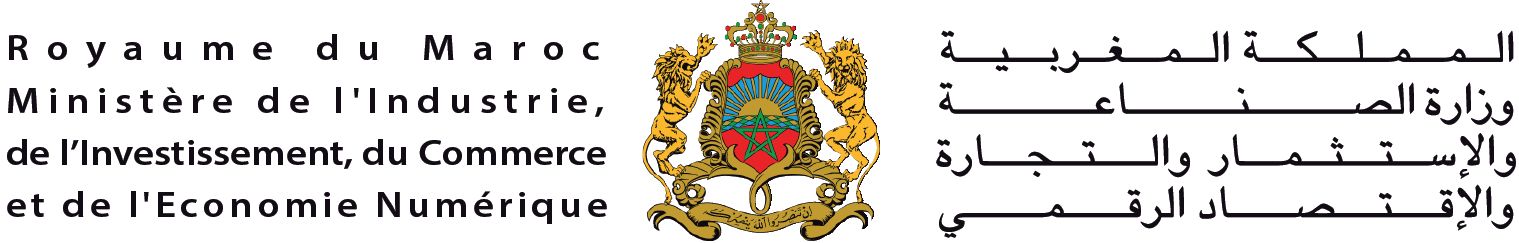 SOUTIEN A LA DYNAMIQUE DES CLUSTERSCahier des charges
L’amélioration des perspectives de croissance et de compétitivité de l’économie marocaine passe, notamment, par le soutien à l’innovation et à la recherche et développement répondant ainsi aux enjeux économiques, dirigés par les besoins des industries et des services.Pour le Maroc, il s’agit de construire un écosystème adéquat comprenant les entreprises innovantes, les porteurs de projets, les universités, les centres techniques, les organismes de capital-risque et les pôles de développement technologiques.L’objectif à moyen terme est de positionner le Maroc dans le club des pays producteurs de technologies, de permettre l’éclosion d’une économie à forte valeur ajoutée mais aussi de renforcer l’image du Maroc au niveau international et son attractivité pour les investissements. A ce titre, le Ministère de l’Industrie, de l’Investissement, du Commerce et de l’Economie Numérique s’est attelé ces dernières années à mettre en œuvre en partenariat avec les acteurs concernés, les jalons d’un écosystème favorable à l’innovation et au transfert technologique avec ses composantes : infrastructure technologique et de R&D, instruments de financement et d’appui, structures d’accompagnement, structures de valorisation de la R&D, etc.Parmi les principaux chantiers de cette stratégie figure la promotion des clusters. L’objectif à travers la démarche cluster est de permettre, à l’instar de ce qui se fait dans d’autres pays, l’éclosion de projets innovants orientés marché et d’accompagner les entreprises et les acteurs les plus volontaristes à constituer des clusters de haut niveau.Les clusters constituent un mode efficace de génération de projets collaboratifs à fort contenu innovant. Ils ont pour objectifs de :Animer les acteurs (entreprises, de centres de formation et d’unités de recherche) autour de projets collaboratifs à fort contenu R&D dans les niches et thématiques identifiéesCréer un environnement technologique et des synergies favorables au développement de projets de R&D et d’innovation et à l’émergence de Start-up innovantesFavoriser une dynamique de progrès permettant aux entreprises du cluster de devenir plus compétitives, de développer et de conquérir des parts de marchés à l’international dans leurs domaines.En vue de favoriser l’émergence et la mise en place des clusters au Maroc, il a été procédé à l’adoption d’une démarche visant, d’une part, à définir le cadre conceptuel général de mise en place de ces clusters, et d’autre part, à réunir les conditions propices à leur développement. A ce titre, 13 clusters ont été sélectionnés suite aux appels à projets lancés depuis 2011, dont 11 sont opérationnels et  bénéficient aujourd’hui du soutien de l’Etat dans le cadre de contrat-programmes.Dans la continuité de la mise en œuvre de cette stratégie, ce Ministère lance cet appel à projets qui vise à identifier, sélectionner et soutenir deux nouveaux projets de clusters, opérant dans les secteurs industriels et/ou technologiques, porteurs de stratégie de développement significative pour leurs secteurs et pour lesquelles l’innovation constitue un facteur central de compétitivité.A ce titre, le présent cahier des charges vise à permettre d’apprécier, notamment, les éléments suivants :La stratégie de développement du cluster avec l’appui de ses partenaires (création de valeur ajoutée, amélioration de parts de marchés, etc.).L’innovation collaborative initiée au sein du cluster (modalités pratiques de partenariats, équipe de pilotage, leader, moyens mutualisés, etc.)L’articulation du projet avec d’autres projets thématiques, régionaux, locaux, etc.La visibilité des clusters à l’international.La crédibilité du projet dépendra, non seulement des aspects techniques et économiques, mais aussi d’une forte convergence entre les objectifs poursuivis par les acteurs : industriels, recherche et formation, et par les acteurs publics.Pour cela, les porteurs de projets de clusters sont invités à remplir leur dossier de candidature, en répondant au cahier des charges à retirer duMinistère de l’Industrie, de l’Investissement, du Commerce et de l’Economie Numérique auprès duService de Développement des ClustersDivision des Plateformes Technologiques, de la R&D et des ClustersDirection des Technologies Avancées, de l’Innovation et de la R&DQuartier administratif, Chellah RabatTel : 05 37 66 96 42Fax : 0537 66 96 80E-mail : fzaitelhabti@mcinet.gov.ma; smounir@mcinet.gov.ma OuTélécharger sur le site internet du Ministèrehttp://www.mcinet.gov.maLe présent appel à projets doit permettre de sélectionner, pour l’année 2017, les deux meilleurs projets de clusters, opérant dans le secteur industriel et technologique, les plus prometteurs devant bénéficier d’un appui financier de l’Etat.Une déclaration sur l’honneur du président de l’association, dont le modèle se trouve annexé à ce document, doit être jointe au dossier de candidature. Eléments importants pour la présentation du dossier  Le dossier complet doit être fourni en trois exemplaires et déposé en mains propres contre accusé de réception du Service de Développement des Clusters au niveau de la Direction des Technologies Avancées, de la R&D et de l’Innovation, sis au siège du Ministère de l’Industrie, de l’Investissement, du Commerce et de l’Economie Numérique, Quartier administratif Chellah, Rabat.Pour qu'un dossier puisse être enregistré, il doit être constitué des modèles joints. Il doit comporter un dossier administratif et un dossier technique. Les dossiers incomplets, fragmentés ou ne répondant pas aux préconisations ci-dessus ne seront pas acceptés.Contacts et informationsTout renseignement sur le présent appel à projets peut être obtenu auprès de :Service de développement des clustersDivision des Plateformes Technologiques, de la R&D et des ClustersDirection des Technologies avancée, de l’Innovation et de la R&DMinistère de l’Industrie, de l’Investissement, du Commerce et de l’Economie NumériqueTél. : 0537 66 96 42Les questions peuvent également être adressées au Service de Développement des Clusters, aux adresses suivantes :fzaitelhabti@mcinet.gov.ma ; smounir@mcinet.gov.maLe cluster se définit comme une association constituée conformément au dahir n°1-58-376 en date du (15 novembre 1958) tel qu’il a été complété et modifié dont les membres sont les entreprises, les établissements et centres de recherches ou de formation et les institutions, opérant dans les secteurs industriels et technologiques, dotés d’une stratégie commune de développement et dont l’objet statutaire est de stimuler l’émergence des projets collaboratifs innovants.Ce regroupement permet aux entreprises de bénéficier d’avantages compétitifs grâce notamment aux « externalités » qu’il suscite. Le cluster développe pour ses membres des actions de mutualisation ou collectives orientées notamment vers l’innovation sous toutes ses formes : technologique, de service, recherches de marchés, marketing, formation, veille stratégique etc.Le cluster est doté d’une structure de gouvernance propre dans laquelle les chefs d’entreprises jouent un rôle moteur. La stratégie élaborée collectivement est mise en œuvre à travers un plan d’action concerté.Le cluster comprend un « noyau dur » ancré sur un territoire dont la dimension est propice aux coopérations. Cette concentration n’exclut pas des échanges avec des organismes situés en dehors du périmètre du cœur du cluster, notamment avec les institutions de l’innovation.  Le nombre minimal exigé pour la création d’un cluster est de 15 membres avec une représentativité au minimum à hauteur de 60% d’entreprises.Les clusters candidats doivent constituer leur dossier de candidature selon le cahier des charges défini, ci-après.Le contenu du présent dossier se compose de trois parties :Le dossier administratif. Le dossier technique. Les critères que le MIICEN pourra utiliser pour la sélection des projets de clusters avec lesquels l’Etat conclura un contrat programme.Le dossier administratif doit comporter les éléments suivants :Quitus du dépôt des statuts Copie des statuts de l’Association du cluster Procès-Verbal de l’Assemblée Générale Constitutive. Tableau des membres du Conseil d’Administration.Les montants de cotisation des membres.Le règlement intérieur.Le nombre minimal exigé pour la création d’un cluster est de 15 membres avec une représentativité au minimum à hauteur de 60% d’entreprises.A cet effet, le dossier technique doit comprendre les éléments suivants : Carte d’identité du cluster.Description du périmètre du cluster, géographique, mais également en termes d’entreprises, d’établissements et d’unités de recherche, de centres de recherche et de formation qui vont participer à la vie du cluster.Les modalités de la gouvernance et du pilotage du cluster, qui donnent la mesure de la qualité du partenariat.La stratégie générale du cluster.Les projets de coopération et de partenariat.Un système de suivi et d’évaluation.Les éléments en gras représentent les critères importants pour la reconnaissance et la sélection d’un cluster.Description générale du cluster   Cette première section s’apparente à la carte d’identité du cluster. Nom du cluster ;La structure de gouvernance : nom du Président, du vice-président et du trésorier.Adresse : Contact des personnes clés (Président du cluster et/ou Directeur du cluster, etc.) ;Secteur, thématiques d’activités technologiques et marchés ciblés :Importance relative des activités principales au regard de l’ensemble du secteur   national ; Justification de l’intérêt stratégique du secteur et des thématiques technologiques.Territoire du cluster : Périmètre géographique du noyau central (entreprises adhérentes) ;Périmètre de l’agglomération productive qui représente le champ potentiel des coopérations futures.Genèse et historique du cluster et ancrage territorial ;Personne ayant pris l’initiative de la démarche : présentation des initiatives communes ayant déjà été prises.Membres et participants au clusterActeurs principaux du cluster :Les entreprises. Il faudra distinguer entre celles qui sont déjà engagées dans le cluster et celles qui pourraient l’être (les potentielles)Les institutions de formation et de l’innovation et de la rechercheLes représentants des autres collèges : les institutions, associations et organismes publics.Partenaires majeures.Les partenaires majeurs seront les organismes de formation ou techniques et technologiques dont les liens ne seront pas suffisamment permanents pour qu’ils siègent dans l’assemblée.Autres partenaires. Indiquer :Les membres du Conseil d’administration.L’organisation de l’Association.Les modalités d’adhésion des membres du cluster à la structure de gouvernance.Les recettes de cotisation.Description générale de la stratégie du cluster et de ses objectifs   Les objectifs et la stratégie du cluster seront présentés sur une période de 5 ans.   Dans les secteurs et thématiques d’activité du cluster seront indiqués :La stratégie du cluster ;Les objectifs chiffrés en matière de projets de R&D et de l’innovation, financements levés et parts de marché notamment à l’export ;Les technologies et marchés visés ;Le positionnement concurrentiel national et international ;L’évolution du nombre d’adhésion ;L’évolution des recettes de cotisation ;Les services d’accompagnement.Projets de coopération et collaboratifs du clusterLes projets collectifs portent sur un champ étendu de domaines : prospection de marché, initiative de marketing, action en direction des salariés et des compétences, mutualisation de moyens de formation, de production, de veille stratégique, de moyens techniques et technologiques. Ces projets vont produire des effets sur la compétitivité de l’ensemble des industriels. Les projets collaboratifs associent un nombre restreint d’acteurs (entreprises, centres de recherches) et concernent des projets souvent liés à l’innovation, la R&D et aux technologies.Projets de coopération :Nature, parties prenantes Moyens et Résultats attendus.Projets collaboratifs : Objectifs et Résultats attendus  Partenariats   Plusieurs types de partenariats avec des entités extérieures au cluster seront décrits :Partenariats externes dans l’environnement géographique du cluster ou au niveau national :Décrire les relations envisagées ou établies avec des organismes de recherche (exemple : laboratoires de recherche, université) ou d’innovation (exemple : centres techniques et technologiques, centres de développement).Les autres partenariats externes peuvent correspondre par exemple à des partenariats avec d’autres clusters ou avec des collectivités territoriales (régions, communes, etc.)Partenariats externes au niveau international : décrire les relations envisagées ou à établir avec des organismes et des clusters dans d’autres pays.Plan d’actionLes orientations, les objectifs et les grandes lignes du plan d’action global, étalés sur une période de 5 ans, est à présenter par le cluster candidat.A noter que si le cluster est retenu, ce plan d’action sommaire devrait être détaillé par la suite, traçant ainsi toutes les actions planifiées annuellement par le cluster sur cette même période.A ce titre, ce plan d’action détaillé devra notamment intégrer les actions éligibles au financement du Fond d’Appui aux Clusters, à savoir :Mise en place des outils de communication. Exp : annuaire, affiches, site web, revue de presse, système d’information...etc.Actions de promotion et de communication. Exp : animation de stand, participation à des événements nationaux et internationaux.Etudes de positionnement concurrentiel, de la mise en place d’un système de veille, études sur les technologies...etc.Actions de conseil. Exp : assistance pour la mise en place des processus de fonctionnement du cluster, des processus de labellisation des projets collaboratifs, assistance pour répondre à des appels à projets internationaux, expertise brevet...etc.Actions de formation. Exp : formation thématique/techniques pointues au profit des membres du cluster, mise en place des modules de formation spécifiques avec les universités, etc.Budget prévisionnelUn budget prévisionnel sur une période de 5 ans, comprenant l’ensemble du programme d’emploi du cluster, devra être présenté selon le canevas joint à ce document.Suivi et évaluation Critères de suivi et d’évaluation retenus :Le cluster est tenu de fixer ses indicateurs de performance, sur 5 ans, au regard de la nature de ses activités.Les indicateurs proposés sont les suivants :N B :       Il est à préciser que tous les indicateurs doivent être annuels et non cumulables.Si le cluster candidat est retenu, les indicateurs chiffrés fournis pourraient faire l’objet de modification dans la perspective de les intégrer dans le contrat-programme Etat/cluster. Processus et critères de choix des projetsLe processusLa sélection, l’évaluation et la labellisation des clusters ainsi que l’approbation du contrat-programme entre l’Etat et le cluster et les décisions de financements seront effectués au niveau du comité de pilotage du Fonds d’Appui aux Clusters.Les éléments d’appréciationLes projets seront soumis à une grille d’analyse technique portant sur les aspects suivants :Enjeu de l’objectif économique, technologique et scientifique, commercial et international Masse critique (nombre d’entreprises du cluster et sur le territoire du cluster)Nombre, identité et « qualité » (adéquation/leader) des acteurs réellement impliqués relativement à chacun des objectifs à atteindre par domaineVraisemblance des principaux projets collaboratifs d’innovation et de développement techniques et non techniquesSynergies entreprises – recherche – établissements de formationS’agissant des aspects plus qualitatifs, les points sur lesquels s’appuiera l’appréciation sont    principalement les suivants :Modalités d’organisation de la gouvernance et animationVisibilité internationaleProjets de coopération internationaleAncrage territorial et effet réseauPrésence de financeursEnjeux, ressources humaines et formationBudget prévisionnel*frais non pris en charge par la subventionNB :Si le cluster candidat est retenu, budget prévisionnel fourni pourrait faire l’objet de modification dans la perspective de l’intégrer dans le contrat-programme Etat/cluster.IndicateursAnnée 1Année 2Année 3Année 4Année 5Nombre d’adhérent/membre actif dans le cluster Nombre d'entreprises dans le cluster Nombre de projets de R&D, d'innovation ou de transfert technologique Nombre de nouveaux produits, de nouveaux procédés développés par le cluster Nombre de Start-up créées et/ou accompagnéesCapacité d’autofinancement en (%)EXERCICES SUR 5 ANS (MONTANTS EN DHS)EXERCICES SUR 5 ANS (MONTANTS EN DHS)EXERCICES SUR 5 ANS (MONTANTS EN DHS)EXERCICES SUR 5 ANS (MONTANTS EN DHS)EXERCICES SUR 5 ANS (MONTANTS EN DHS)EXERCICES SUR 5 ANS (MONTANTS EN DHS)CHARGESAnnée 1Année 2Année 3Année 4Année 5Année 5Charges du personnelFrais de location*Frais d’investissement *(mobilier, équipement informatique)Frais liés aux actions du plan d’action du clusterAutres charges *(à préciser)TOTAL DES CHARGESPRODUITSCotisationsSubventionsServices payantsAutres produits(à préciser)TOTAL DES PRODUITSRESULTAT D'EXPLOITATION